---------------------------------------------------------------------------------------------------------------縮短開發週期與降低研發成本「台南班」109/05/27(三)，09:30~16:30 (6hrs)email至itritn@itri.org.tw或FAX：06-3847540縮短開發週期與降低研發成本「台南班」109/05/27(三)，09:30~16:30 (6hrs)email至itritn@itri.org.tw或FAX：06-3847540縮短開發週期與降低研發成本「台南班」109/05/27(三)，09:30~16:30 (6hrs)email至itritn@itri.org.tw或FAX：06-3847540縮短開發週期與降低研發成本「台南班」109/05/27(三)，09:30~16:30 (6hrs)email至itritn@itri.org.tw或FAX：06-3847540縮短開發週期與降低研發成本「台南班」109/05/27(三)，09:30~16:30 (6hrs)email至itritn@itri.org.tw或FAX：06-3847540公司發票抬頭：公司發票抬頭：公司發票抬頭：公司發票抬頭：統一編號：地址：地址：地址：地址：發票：二聯式(含個人)      三聯式姓名部門/職稱電話手機號碼E-mail（會員請填寫會員帳號mail）聯絡人資訊聯絡人資訊聯絡人資訊聯絡人資訊聯絡人資訊姓名部門/職稱電話傳真E-mail（會員請填寫會員帳號mail）歡迎您來電索取課程簡章～服務熱線06-3847536～工研院產業學院台南學習中心 歡迎您的蒞臨～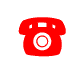 為提供良好服務及滿足您的權益，我們必須蒐集、處理所提供之個人資料。
本院已建立嚴謹資安管理制度，在不違反蒐集目的之前提下，將使用於網際網路、電子郵件、書面、傳真與其他合法方式。未來若您覺得需要調整我們提供之相關服務，您可以來電要求查詢、補充、更正或停止服務。歡迎您來電索取課程簡章～服務熱線06-3847536～工研院產業學院台南學習中心 歡迎您的蒞臨～為提供良好服務及滿足您的權益，我們必須蒐集、處理所提供之個人資料。
本院已建立嚴謹資安管理制度，在不違反蒐集目的之前提下，將使用於網際網路、電子郵件、書面、傳真與其他合法方式。未來若您覺得需要調整我們提供之相關服務，您可以來電要求查詢、補充、更正或停止服務。歡迎您來電索取課程簡章～服務熱線06-3847536～工研院產業學院台南學習中心 歡迎您的蒞臨～為提供良好服務及滿足您的權益，我們必須蒐集、處理所提供之個人資料。
本院已建立嚴謹資安管理制度，在不違反蒐集目的之前提下，將使用於網際網路、電子郵件、書面、傳真與其他合法方式。未來若您覺得需要調整我們提供之相關服務，您可以來電要求查詢、補充、更正或停止服務。歡迎您來電索取課程簡章～服務熱線06-3847536～工研院產業學院台南學習中心 歡迎您的蒞臨～為提供良好服務及滿足您的權益，我們必須蒐集、處理所提供之個人資料。
本院已建立嚴謹資安管理制度，在不違反蒐集目的之前提下，將使用於網際網路、電子郵件、書面、傳真與其他合法方式。未來若您覺得需要調整我們提供之相關服務，您可以來電要求查詢、補充、更正或停止服務。歡迎您來電索取課程簡章～服務熱線06-3847536～工研院產業學院台南學習中心 歡迎您的蒞臨～為提供良好服務及滿足您的權益，我們必須蒐集、處理所提供之個人資料。
本院已建立嚴謹資安管理制度，在不違反蒐集目的之前提下，將使用於網際網路、電子郵件、書面、傳真與其他合法方式。未來若您覺得需要調整我們提供之相關服務，您可以來電要求查詢、補充、更正或停止服務。